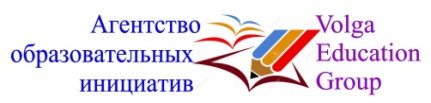 Р/С 40802810011000025195ПАО СБЕРБАНКг. Волгоград БИК041806647  К/С 30101810100000000647                         e-mail: agen.obrazovanie@yandex.ru                volgagrouped.ruУважаемые коллеги!!!	Агентство образовательных инициатив «Volga Education Group» (г. Волгоград) приглашает Вас принять участие в XII Всероссийском конкурсе «100 лучших методических разработок России - 2023» в системе среднего профессионального образования. Цель конкурса - создание условий для самореализации педагогов профессиональных образовательных организаций, повышение престижа педагогической профессии, создание площадки для обмена индивидуальным профессиональным опытом. Участниками Конкурса могут стать педагоги профессиональных образовательных организаций России, а также негосударственных образовательных учреждений. Место проведения – город Владикавказ. I. Необходимые документы для участия в конкурсе:Для участия в конкурсе необходимо в адрес оргкомитета направить:- заявку на участие;- оплату регистрационного взноса;- конкурсную работу.II.Этапы и сроки проведения конкурса:III. Форма заявки и требования к ее оформлению (заявку заполнять строго по образцу и все строки)Заявка на участие в XII Всероссийском конкурсе                                                                                                  «100 лучших методических разработок России - 2023»                                                                                    в системе среднего профессионального образованияПравила участия в конкурсе	Правила участия в конкурсе регламентируется положением о XII Всероссийском конкурсе «100 лучших методических разработок России - 2023» в системе среднего профессионального образования (Приложение 1).IV.Финансовые условия участия в конкурсе:Стоимость участия в конкурсе 600 рублей. Наградной документ – сертификат (диплом) ТОЛЬКО в электронном формате.По итогам участия в конкурсе каждый участник (соавтор) получит именной диплом (сертификат). За каждого соавтора дополнительно оплачивается регистрационный взнос в размере 300 рублей. В дипломе (сертификате) не указывается форма участия в конкурсе. Место проведения – город Владикавказ.Уважаемые коллеги, у Вас есть замечательный шанс украсить свое портфолио именным дипломом или сертификатом!!! Дипломы и сертификаты отправляются на электронныйe-mail.          После отправления заявки на участие в конкурсе по электронной почте в ответ Вам будет выслано письмо, в котором будут указаны реквизиты для оплаты. Регистрация заявки в течение одного рабочего дня с момента получения письма с заявкой. Просьба до получения ответа оргкомитета заранее участие в конкурсе не оплачивать. Конкурсный материал необходимо отправить вместе с подтверждением оплаты.V. Контакты:     Сайт АОИ    volgagrouped.ru    Агентство образовательных инициатив «Volga Education Group» (г. Волгоград).  ОГРН 1023400000964    ИНН 3444064812   КПП 344401001Заявки на конкурс, конкурсные работы и вопросы по конкурсу направлять по электронной почте agen.obrazovanie@yandex.ru (Белянина Людмила Алексеевна, методист)Вниманию конкурсантов! Работы принимаются только в электронной форме.Приложение №1Положение о XII Всероссийском конкурсе «100 лучших методических разработок России - 2023» в системе среднего профессионального образования1. Общие положения1.1.  Настоящее положение определяет статус, цель, задачи, порядок организации и проведения открытого конкурса методических разработок (далее - Конкурс).1.2.   Подготовку и проведение осуществляет Агентство образовательных инициатив «Volga Education Group» (ИП Хасенгалиев А.Л.), г. Волгоград.2.  Цели и задачи2.1.   Цели конкурса: поддержка инновационной деятельности педагогов, использующих различные образовательные технологии в образовательном процессе ПОО.
Задачи конкурса:выявление творчески работающих педагогов ОО и создание условий для их самореализации;активизация деятельности работников образования по использованию современных педагогических технологий в учебном процессе;предоставление участникам возможности соревноваться в масштабе, выходящем за рамки учреждения и региона;повышение уровня информационной культуры и компетентности педагогов;создание информационного пространства для презентации инновационного опыта педагога.3. Участники:3.1. Участниками Конкурса могут стать педагоги (мастера производственного обучения), методисты, руководители структурных подразделений среднепрофессиональных образовательных организаций России, а также негосударственных образовательных учреждений. 3.2. На Конкурс принимаются работы, выполненные одним участником или в соавторстве. Количество авторов совместной разработки - не более трех.4. Организационный комитет:4.1.   формирует и утверждает программу Конкурса;4.2.   формирует и утверждает смету расходов на организацию и проведение Конкурса;4.3.   содействует в информационном сопровождении Конкурса.4.4.   утверждает порядок формирования и состав экспертной коллегии Конкурса, регламент ее работы;4.5.   формирует базу данных участников Конкурса и список участников Конкурса;4.6.   утверждает итоги Конкурса;	4.7.   осуществляет рассылку дипломов и сертификатов участникам Конкурса.5. Итоги Конкурса:5.1. По итогам Конкурса все участники получают наградные документы согласно градации наград Конкурса на электронный адрес (E-mail):Дипломанты конкурса (I, II, III место).Участники всероссийского конкурса (сертификат).6. Методические разработки и номинации Конкурса:6.1. На Конкурс принимаются следующие методические разработки по номинациям:Методические материалы для организации самостоятельной работы студентовМетодические указания (рекомендации) для студентов по выполнению лабораторных и практических работМетодические указания и контрольные задания для студентов заочной формы обученияКурс лекций, учебное пособие, методическое пособиеКонтрольно-оценочные материалы по учебным дисциплинам, профессиональным модулямМетодическая разработка учебного занятия Методическая разработка мероприятия по воспитательной работеРабочие программыУчебные презентации Электронный ресурсДистанционные образовательные материалы Любые другие виды авторских методических разработок6.2. По решению Экспертной коллегии, возможно установление дополнительных номинаций для участников Конкурса, представивших оригинальные работы.7. Критерии Конкурса:Критериями конкурсных работ являются:оригинальность и креативность методической разработки;практикоориентированность материала;оформление разработки (общее восприятие, читаемость текстов, стиль представления материала, графическое решение);материалы должны носить образовательный характер;научный аспект содержания методической разработки;соответствие материалов современным требованиям и стандартам.8. Оформление конкурсных работ:Конкурсные работы оформляются согласно требованиям, принятым в ПОО. Работы участников, представленные на Конкурс, не рецензируются. Все авторские права принадлежат участникам Конкурса. Участие в Конкурсе (подача заявки) означает полное согласие с Положением о Конкурсе.Желаем успехов!!!volgagrouped.ruЭтапыСрокиПодготовительный (отправка заявки, оплата регистрационного взноса)01.04.2023 – 26.04.2023 г.Основной (отправка работ)10.04.2023 – 26.04.2023 г.Объявление результатов конкурса (на сайте АОИ), рассылка электронных дипломов и сертификатов28.04.2023 г.Фамилия, имя, отчество (полностью) участникаДолжность Полное наименование (без сокращения) места работы участникаСокращенное наименование ООВид работы (рабочие программы, методические рекомендации и т.д.)Название работыНоминация Телефон мобильный (пример, 79000000000)E-mailE-mail для отправки электронного сертификата (диплома)Дата заполнения заявкиФорма оплаты(выбрать):- банковский перевод (квитанция с реквизитами);- оплата банковской картой (Сбербанк России);- договор, счет (для организаций)Особые пожелания и предложения